ANEXO VI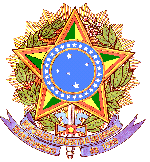 MINISTÉRIO DA EDUCAÇÃOINSTITUTO FEDERAL DE EDUCAÇÃO, CIÊNCIA E TECNOLOGIA DO SUL DE MINAS GERAIS, CAMPUS MUZAMBINHONÚCLEO INSTITUCIONAL DE PESQUISA E EXTENSÃODECLARAÇÃO		Declaro que eu (nome do aluno), matriculado no curso (nome do curso), RG (número) e CPF (número), brasileiro(a), residente e domiciliado na (Rua, nº, bairro, cidade, estado), na qualidade de bolsista do Projeto intitulado:(título do projeto) a ser executado no (local), pelo presente nos termos do Edital xx/2021, não possuo vínculo empregatício ou bolsa de qualquer natureza e permanecerei nesta condição até o término da bolsa em 31/07/2022. Qualquer modificação nesta condição informarei imediatamente ao meu orientador e ao NIPE do IFSULDEMINAS – Campus Muzambinho.Muzambinho, dia de mês de 2021.____________________________________________(nome)Bolsista do Projeto